SV Marknesse, afdeling volleybal, is een vereniging met ambities waar gewerkt wordt met een algemeen beleidsplan evenals een jeugdbeleidsplan. In deze beleidsplannen gaan wij uit van de volgende visie:SVM, afdeling volleybal, biedt mensen uit Marknesse en omstreken de mogelijkheid om op een plezierige wijze de volleybalsport te bedrijven en is zowel gericht op prestatiesport als op breedtesport. Daarbij is er ruimte voor sportieve ambitie waarbij iedereen het beste uit zichzelf en/of zijn team probeert te halen.Naast onze visie hechten we bij SVM, afdeling volleybal ook veel waarde aan het uitdragen van de volgende kernwaarden Respect en veiligheid: Binnen de vereniging behoren alle leden en bezoekers, zowel in als buiten het veld, iedereen met respect te behandelen. Hieronder valt ook het waarborgen van een veilig sportklimaat, waarbij een ieder zich thuis en veilig voelt.Toegankelijk en open: Wij willen een vereniging zijn die toegankelijk is voor een brede groep mensen uit Marknesse en omgeving. Door middel van een open houding, elkaar positief aanspreken en actief omgaan met feedback, behouden we een prettige sfeer. Sportieve ambities: We hebben sportieve ambities waarbij we met een aantal teams op een zo hoog mogelijk niveau proberen te acteren bij zowel de jeugd als senioren. Bij andere teams wordt prestatie zeker gestimuleerd, maar is de breedtesport minstens zo belangrijk. Ook is er een mogelijkheid om op recreatief niveau te spelen. Samenwerken: We streven naar een grote mate van betrokkenheid van de leden en mensen die op een of andere manier verbonden zijn met de vereniging. Ook vinden wij het belangrijk dat er een grote mate is van verbondenheid tussen leden onderling. Door samen te werken en activiteiten te organiseren geven we leden en mensen die op een of andere manier verbonden zijn met de vereniging, het gevoel dat we samen onze vereniging dragen. Binnen SVM volleybal geldt het motto: “vele handen maken licht werk”. De vereniging kent een bestuur en diverse commissies die zich bezig houden met specifieke zaken zoals maken en uitvoeren van beleid, financiën, materialen, jeugd, sponsoring, toernooien, enz. SVM volleybal telt plusminus 140 leden, waarvan een groot deel bestaat uit junioren/pupillen.

De jeugd vormt dan ook een belangrijk onderdeel van onze vereniging. Er wordt wel eens gezegd; “ wie de jeugd heeft, heeft de toekomst”. Wat dat betreft zit het dus bij SVM wel goed.

Als bestuur voelen wij ons verantwoordelijk om aan de toekomst van SVM volleybal zo goed mogelijk invulling te geven. Dat doen wij door ons als vrijwilliger beschikbaar te stellen voor diverse functies. Maar dat is niet voldoende. Om de actieve leden en de vereniging in haar totaliteit een toekomst te bieden en een klimaat te creëren waarin de sporter zich thuis voelt, is ook geld nodig. Reden waarom wij een beroep doen op U als mogelijke sponsor.Wat vragen wij en wat hebben wij te bieden

Wij willen onze teamleiders, trainers en verenigingsscheidsrechters graag de gelegenheid bieden om cursussen te volgen om zich verder te bekwamen in hun functie. SVM volleybal wil haar leden immers kwalitatief goede trainers bieden die hiervoor een passende vergoeding krijgen. Daarnaast hebben wij te maken met stijgende kosten zoals huur van de zaal.U zult begrijpen dat bij onze vereniging, naast contributie behoefte is aan extra inkomstenAlle teams zowel senioren, meisjes en jeugd zijn op dit moment voorzien van een tenuesponsor. Ook in de toekomst willen wij graag verzekerd zijn van tenuesponsors. Mocht u belangstelling hebben om een speciaal team te willen sponsoren, dan onderhandelen wij graag met U over de ingangsdatum. 


Wat zijn de mogelijkheden van sponsoring:Tenuesponsor seniorenteam:Eenmalige kosten voor tenue met uw bedrijfsnaam, € 150, = per jaar in de jaren zonder tenuekostencontract 3 jaar Tenuesponsor jeugdteam:Eenmalige kosten voor tenue met uw bedrijfsnaam, € 100, = per jaar in de jaren zonder tenuekostencontract 3 jaar Trainingspaksponsor voor een team:Eenmalige kosten voor trainingspak met uw bedrijfsnaam, € 100, = per jaar in de jaren zonder tenuekostencontract 3 jaar Sponsoring reclamebord met uw bedrijfsnaam, welke langs het veld komt te hangen tijdens de Dames 1 en Heren 1 thuiswedstrijden. Reclamebord € 200, =.Contract 3 jaar.Sponsoring via de “club van vijftig”, waarbij een bord met daarop uw naam langs het veld komt te hangen tijdens de Dames 1 en Heren 1 thuiswedstrijden. € 50, =.Balsponsor voor de wedstrijdbal van de Heren 1 en Dames 1 thuiswedstrijden€ 50,= per wedstrijd. Sponsoring van het jaarlijkse SVM Beachvolleybal toernooi:Hoofdsponsor 			€ 800,=Veldsponsor 				€ 200,=Advertentiesponsor			€   50,= tot € 200Vlagsponsor				€  60,=Balsponsor				€  40,=Zoals u ziet hebben wij ons “sponsoring assortiment” zo samengesteld dat U al voor een relatief klein bedrag sponsor van SVM volleybal kunt zijn. U zou SVM Volleybal enorm van dienst zijn als van een of meerdere van deze sponsormogelijkheden gebruik maakt. Voor eventuele tips uwerzijds aangaande sponsormogelijkheden houden wij ons natuurlijk aanbevolen.
Wat mag U van ons verwachten als U deelneemt aan een van voorgaande sponsoractiviteiten.
Bij A t/m C:Uw shirtreclame;Vermelding van uw bedrijfsnaam op de SVM volleybalsite;Een ingelijste foto van u en “uw” team; Uitnodiging voor het SVM volleybalfeest dat om de drie jaar wordt georganiseerd waar u als sponsor in de spotlight staat.Bij D:Vermelding van uw bedrijfsnaam op de SVM volleybalsite;Een ingelijste foto van u en “uw” team;De naam van uw bedrijf op een reclamebord langs het veld;Uitnodiging voor het bijwonen betreffende wedstrijden;Uitnodiging voor het SVM volleybalfeest dat om de drie jaar wordt georganiseerd waar u als sponsor in de spotlight staat.Bij E:Uw naam op het “club van vijftig” bord langs het veld;Bij F:Vermelding van uw naam in wedstrijdboekje als balsponsor tijdens de thuiswedstrijden van Heren 1 en Dames 1.Bij G:HOOFDSPONSOR:Het toernooi wordt mede vernoemd naar uw bedrijf. Daarnaast krijgt u een vermelding op de achterzijde van programmaboekje, maar ook krijgt u gelegenheid voor het plaatsen van uw eigen banners en vlaggen op het terrein. Tot slot komt uw logo op flyers en posters.VELDSPONSOR:Uw banners en/of vlaggen komen langs het veld. In het programmaboekje wordt uw naam vermeld. Daarnaast wordt er ook een speelveld naar u vernoemd.ADVERTENTIESPONSOR PROGRAMMABOEKJE¼ pagina € 50,=, ½ pagina € 75,=, Hele pagina € 125,=Binnenzijde omslag in kleur € 200,=VLAGSPONSORUw vlag wappert op het Chezveninger strand. Uw naam wordt omgeroepen tijdens het evenement, en u krijgt een vermelding in het programmaboekje.BALSPONSORVermelding in het programmaboekje.Wij gaan er van uit dat we u via dit schrijven voldoende te hebben geïnformeerd en geënthousiasmeerd. Verder hopen we van harte dat U in de gelegenheid bent om via sponsoring een bijdrage te leveren aan de sportieve prestaties van onze spelers.
Sportvereniging SV MarknesseAfdeling VolleybalInformatie voor sponsoren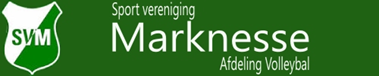 